 Name(s)___________________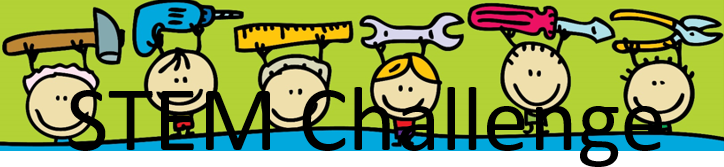 How did you measure the effectiveness of your elevator? Record your measurements below.   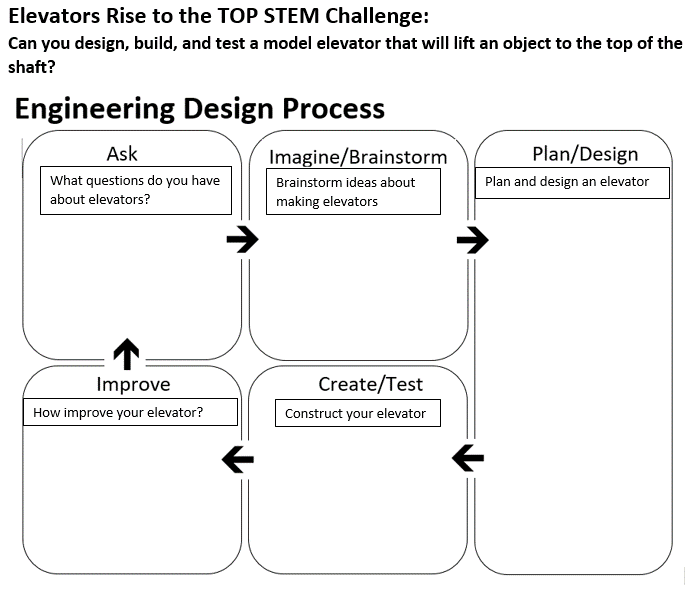 Explain why elevators are such a useful machine. 